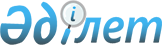 О внесении изменений в приказ Министра энергетики Республики Казахстан от 14 ноября 2014 года № 126 "Об утверждении Правил выдачи разрешений на сжигание в факелах попутного и (или) природного газа при испытании объектов скважин, пробной эксплуатации месторождения, технологически неизбежном сжигании газа при пусконаладке, эксплуатации, техническом обслуживании и ремонтных работах технологического оборудования"
					
			Утративший силу
			
			
		
					Приказ Министра энергетики Республики Казахстан от 14 мая 2016 года № 204. Зарегистрирован в Министерстве юстиции Республики Казахстан 1 июля 2016 года № 13862. Утратил силу приказом Министра энергетики Республики Казахстан от 25 апреля 2018 года № 140 (вводится в действие с 29.06.2018)
      Сноска. Утратил силу приказом Министра энергетики РК от 25.04.2018 № 140 (вводится в действие с 29.06.2018).
      ПРИКАЗЫВАЮ:
      1. Внести в приказ Министра энергетики Республики Казахстан
      от 14 ноября 2014 года № 126 "Об утверждении Правил выдачи разрешений
      на сжигание в факелах попутного и (или) природного газа при испытании объектов скважин, пробной эксплуатации месторождения, технологически неизбежном сжигании газа при пусконаладке, эксплуатации, техническом обслуживании и ремонтных работах технологического оборудования" (зарегистрированный в Реестре государственной регистрации нормативных правовых актов под № 10023, опубликованный в информационно-правовой системе "Әділет" 28 января 2015 года) следующие изменения:
      в наименование приказа вносится изменение на государственном языке, текст на русском не меняется;
      в пункт 1 приказа вносится изменение на государственном языке, текст на русском не меняется;
      Правила выдачи разрешений на сжигание в факелах попутного и (или) природного газа при испытании объектов скважин, пробной эксплуатации месторождения, технологически неизбежном сжигании газа при пусконаладке, эксплуатации, техническом обслуживании и ремонтных работах технологического оборудования, утвержденные указанным приказом, изложить в новой редакции согласно приложению к настоящему приказу.
      2. Комитету экологического регулирования, контроля и государственной инспекции в нефтегазовом комплексе Министерства энергетики Республики Казахстан обеспечить:
      1) государственную регистрацию настоящего приказа в Министерстве юстиции Республики Казахстан;
      2) направление копии настоящего приказа на официальное опубликование в периодические печатные издания и информационно-правовую систему "Әділет" в течение десяти календарных дней после его государственной регистрации в Министерстве юстиции Республики Казахстан, а также в Республиканское государственное предприятие на праве хозяйственного ведения "Республиканский центр правовой информации" Министерства юстиции Республики Казахстан" в течение пяти рабочих дней со дня получения зарегистрированного приказа;
      3) размещение настоящего приказа на официальном интернет-ресурсе Министерства энергетики Республики Казахстан и интранет-портале государственных органов;
      4) в течение десяти рабочих дней после государственной регистрации настоящего приказа в Министерстве юстиции Республики Казахстан представление в Департамент юридической службы Министерства энергетики Республики Казахстан сведений об исполнении мероприятий, предусмотренных подпунктами 2) и 3) настоящего пункта.
      3. Контроль за исполнением настоящего приказа возложить на курирующего вице-министра энергетики Республики Казахстан.
      4. Настоящий приказ вводится в действие по истечении двадцати одного календарного дня после дня его первого официального опубликования.
      "СОГЛАСОВАН"   
      Министр по инвестициям и развитию   
      Республики Казахстан   
      ________________А. Исекешев   
      23 мая 2016 года
      "СОГЛАСОВАН"   
      Министр национальной экономики   
      Республики Казахстан   
      ________________К. Бишимбаев   
      31 мая 2016 года Правила
выдачи разрешений на сжигание в факелах попутного и (или)
природного газа при испытании объектов скважин, пробной
эксплуатации месторождения, технологически неизбежном сжигании
газа при пусконаладке, эксплуатации, техническом обслуживании и
ремонтных работах технологического оборудования
Глава 1. Общие положения
      1. Настоящие Правила выдачи разрешений на сжигание в факелах попутного и (или) природного газа при испытании объектов скважин, пробной эксплуатации месторождения, технологически неизбежном сжигании газа при пусконаладке, эксплуатации, техническом обслуживании и ремонтных работах технологического оборудования (далее – Правила) разработаны в соответствии с Законом Республики Казахстан от 24 июня 2010 года "О недрах и недропользовании" (далее – Закон) и определяют порядок выдачи разрешений на сжигание в факелах попутного и (или) природного газа при испытании объектов скважин и пробной эксплуатации месторождения, технологически неизбежном сжигании газа при пусконаладке, эксплуатации, техническом обслуживании и ремонтных работах технологического оборудования (далее – технологически неизбежное сжигание газа).
      2. В настоящих Правилах используются следующие понятия:
      1) уполномоченный орган по изучению и использованию недр – государственный орган, осуществляющий функции по реализации государственной политики и контролю в сфере геологического изучения, рационального и комплексного использования недр, а также иные функции в сфере недропользования, установленные законодательством Республики Казахстан;
      2) уполномоченный орган в области нефти и газа – центральный исполнительный орган Республики Казахстан, осуществляющий формирование государственной политики, координацию процесса управления в сферах нефтегазовой, нефтегазохимической промышленности, транспортировки углеводородного сырья;
      3) утилизация природного и попутного газа – обеспечение на месторождении промыслового сбора природного и попутного газа в целях его использования для технологических нужд и (или) его подготовки до товарного продукта;
      4) переработка попутного газа – технологический процесс по доведению попутного газа до товарного продукта;
      5) сжигание в факелах попутного и (или) природного газа – процесс уничтожения попутного и (или) природного газа без использования.
      Иные понятия, используемые в настоящих Правилах, определены Законом. Глава 2. Порядок выдачи разрешений на сжигание в факелах
попутного и (или) природного газа при испытании объектов
скважин, пробной эксплуатации месторождения, технологически
неизбежном сжигании газа
      3. Разрешение на сжигание в факелах попутного и (или) природного газа при испытании объектов скважин, пробной эксплуатации месторождения, технологически неизбежном сжигании газа (далее – разрешение) выдается уполномоченным органом в области нефти и газа (далее – уполномоченный орган) по форме согласно приложению 1 к настоящим Правилам.
      Выдача разрешения (отказ в выдаче) осуществляется уполномоченным органом в течение десяти рабочих дней со дня получения документов, предусмотренных пунктами 5 и 6 настоящих Правил.
      4. Недропользователь (заявитель) подает в уполномоченный орган заявление для получения разрешений на сжигание в факелах попутного и (или) природного газа при испытании объектов скважин и пробной эксплуатации месторождения, технологически неизбежном сжигании газа (далее – заявление) по форме согласно приложению 2 к настоящим Правилам с приложением документов, предусмотренных пунктами 5 и 6 настоящих Правил, в зависимости от вида испрашиваемого разрешения.
      5. При проведении испытаний объектов скважины для получения разрешения представляются следующие документы:
      1) заявление, согласно приложению 2 к настоящим Правилам;
      2) план испытания отдельных объектов скважины, утвержденный недропользователем, согласованный с территориальным подразделением уполномоченного органа по изучению и использованию недр;
      3) в случае непроведения работ по испытанию объектов скважины
      в рамках ранее полученного разрешения недропользователь (заявитель) прикрепляет подтверждающий документ объясняющий причины их непровидения.
      6. При пробной эксплуатации месторождения, технологически неизбежном сжигании газа для получения разрешения представляются следующие документы:
      1) заявление, согласно приложению 2 к настоящим Правилам;
      2) форма сведений согласно приложению 3 к настоящим Правилам.
      7. Разрешение на сжигание в факелах попутного и (или) природного газа при испытании объектов скважины выдается в соответствии с утвержденным проектом согласно планам испытания отдельных объектов скважины, но не более чем на три месяца для каждого объекта скважины.
      В планах испытания отдельных объектов скважины приводится расчет по объемам сжигания газа и количества дней по видам работ при проведении испытаний, составленных недропользователем, согласно Методике расчетов нормативов и объемов сжигания попутного и (или) природного газа при проведении нефтяных операций, утвержденной приказом Министра энергетики Республики Казахстан от 21 октября 2014 года № 64 (зарегистрированный в Реестре государственной регистрации нормативных правовых актов № 9915) (далее – методика).
      Разрешение на сжигание в факелах попутного и (или) природного газа при пробной эксплуатации месторождения, технологически неизбежном сжигании газа выдается в пределах нормативов и объемов, рассчитанных по утвержденной методике, предусмотренных программой развития переработки попутного газа, подлежащей утверждению уполномоченным органом в области нефти и газа и согласованию с уполномоченным органом по изучению и использованию недр.
      8. Сжигание газа при пробной эксплуатации месторождения может быть разрешено на общий срок, не превышающий трех лет, при пусконаладке технологического оборудования осуществляется в течение периода, связанного с пусконаладочными работами.
      При этом разрешение на сжигание в факелах попутного и (или) природного газа при технологически неизбежном сжигании газа выдается на срок в соответствии с программой развития переработки попутного газа.
      9. Отказ в выдаче разрешения осуществляется по следующим основаниям:
      1) установление недостоверности документов, представленных недропользователем (заявителем) для получения разрешения, и (или) данных (сведений), содержащихся в них;
      2) несоответствие недропользователя (заявителя) и (или) представленных материалов, объектов, данных и сведений, необходимых для выдачи разрешения требованиям, установленным нормативными правовыми актами Республики Казахстан;
      3) в отношении недропользователя (заявителя) имеется вступившее в законную силу решение (приговор) суда о запрещении деятельности или отдельных видов деятельности, требующих получения определенных разрешений первой (лицензий) и (или) второй категорий;
      4) в отношении недропользователя (заявителя) имеется вступившее в законную силу решение суда, на основании которого недропользователь лишен специального права, связанного с получением определенных разрешений первой (лицензий) и (или) второй категорий.
      В случае устранения недропользователем (заявителем) причин отказа в выдаче разрешения, недропользователь (заявитель) обращается повторно в порядке, установленном законодательством Республики Казахстан.
      10. В случае реорганизации и (или) изменения наименования, недропользователь (заявитель) в течение месячного срока с момента выдачи справки о государственной регистрации (перерегистрации) подает в произвольной форме заявление о переоформлении разрешения с приложением соответствующих документов, подтверждающих указанные сведения. Выдача разрешения осуществляется в течение пяти рабочих дней со дня получения документов, подтверждающих сведения о реорганизации и (или) изменения наименования.
      форма       РАЗРЕШЕНИЕ
на сжигание попутного и (или) природного газа при испытании
объектов скважин, пробной эксплуатации месторождения,
технологически неизбежном сжигании газа
      Номер:                                                  Место выдачи:
      Дата выдачи:
      Выдано ______________________________________________________________
      (наименование недропользователя)
      _____________________________________________________________________
      (месторождение, номер скважины)
      в объеме ____________________________________________________________
      (разрешенный объем сжигания газа)
      _____________________________________________________________________
      (вид сжигания газа)
      _____________________________________________________________________
      (период действия разрешения)
      Примечание:
      Руководитель (уполномоченное лицо): фамилия, имя, отчество (в
      случае наличия)
      Электронно-цифровая подпись
      форма       ЗАЯВЛЕНИЕ
для получения разрешений на сжигание в факелах попутного
и (или) природного газа при испытании объектов скважин
и пробной эксплуатации месторождения, технологически
неизбежном сжигании газа
      В ___________________________________________________________________
      (полное наименование уполномоченного органа)
      от __________________________________________________________________
      (фамилия, имя, отчество (в случае наличия) физического лица, ИИН,
      полное наименование юридического лица, адрес местонахождения,
      БИН, контактные данные (телефон, факс, электронная почта)
      _____________________________________________________________________
      (месторождение; номер скважины*; стадия)
      _____________________________________________________________________
        (причина и обоснование необходимости сжигания газа; предполагаемый
      объем сжигаемого газа в год (млн. м3)
      _____________________________________________________________________
      (дата, номер и срок действия контракта на недропользование
      с указанием стадий)
      _____________________________________________________________________
      (дата, номер и срок действия последнего дополнения контракта
      (в случае наличия)
      _____________________________________________________________________
      (планируемые сроки проведения работ)
      Данные о скважине: *
      * для получения разрешения на сжигание газа при испытании объектов скважины
      Перечень прилагаемых документов:
      1. ________________________________
      2. ________________________________
      Руководитель организации (должность) ________ _______________________
                                           (подпись) (фамилия, имя, отчество
                                                       (в случае наличия))
      "___" __________ 20___ года ФОРМА СВЕДЕНИЙ
      1. Добыто газа за прошедший год, млн. м3 _____________________.
      2. Общий объем сожженного газа за прошедший год, млн. м3 _____;
      из них:
      1) при пробной эксплуатации, млн. м3 _________________________;
      2) при технологически неизбежном сжигании, млн. м3 ___________;
      3) при испытании разведочных скважин, млн. м3 ________________.
      3. Сжигание газа на заявляемый год, млн. м3 _________________.
      4. Информация об утверждении программы развития переработки попутного газа уполномоченного органа в области нефти и газа:
            1) номер документа (протокола, письма либо иного подтверждающего документа) _________________________________________;
            2) дата документа (протокола, письма либо иного подтверждающего документа) _________________________________________________________;
      3) разрешенный объем сжигаемого газа на заявляемый год, млн. м3 ______;
      4) объем добычи газа на заявляемый год, млн. м3 ______________.
      5. Количество приборов учета сжигания газа и их месторасположение___________________________________________________.
      6. Информация о фактических объемах переработки и утилизации газа:
      1) объем переработки газа за прошедший год, млн. м3 __________;
      2) способ переработки газа за прошедший год __________________;
            3) объем утилизированного газа за прошедший год (по источникам), млн. м3 _______________________________________________;
            4) способ утилизированного газа за прошедший год (по источникам) ________________________________________________________;
      5) технологические потери газа за прошедший год, млн. м3 _____.
      7. Информация об источниках (факелах) непрерывного производственного сжигания газа:
      1) общее количество __________________________________________;
      2) месторасположение _________________________________________;
      3) высота, метр_______________________________________________;
      4) производительность, тыс. Нм3/сут __________________________.
      8. Информация об утверждении проекта пробной эксплуатации или проекта разработки месторождения:
            1) номер документа (протокола, письма либо иного подтверждающего документа) _________________________________________;
            2) дата документа (протокола, письма либо иного подтверждающего документа) _________________________________________________________;
      3) срок действия проектного документа с ______________________;
      4) срок действия проектного документа по _____________________;
      5) проектные объемы добычи нефти за прошедший год, тыс. тонн ______;
      6) проектные объемы добычи газа за прошедший год, млн. м3 ____.
            9. Расчет нормативов и объемов сжигания попутного и (или) природного газа и при пробной эксплуатации месторождения, технологически неизбежном сжигании газа, согласно Методике расчетов нормативов и объемов сжигания попутного и (или) природного газа при проведении нефтяных операций, утверждаемой Приказом Министра энергетики Республики Казахстан от 21 октября 2014 года № 64 (зарегистрированной в Реестре государственной регистрации нормативных правовых актов 28 ноября 2014 года № 9915) __________________________
      ____________________________________________________________________.
      Данные о контракте недропользования:
      1) дата контракта_____________________________________________;
      2) номер контракта ___________________________________________;
      3) срок действия контракта ___________________________________;
      4) дата последнего дополнения контракта (в случае наличия)____;
      5) номер последнего дополнения контракта (в случае наличия) __;
      6) срок действия дополнения контракта (в случае наличия) _____;
      7) стадия месторождения (разведка, промышленная разработка) __.
					© 2012. РГП на ПХВ «Институт законодательства и правовой информации Республики Казахстан» Министерства юстиции Республики Казахстан
				
Министр энергетики
Республики Казахстан
К. БозумбаевПриложение
к приказу Министра энергетики
Республики Казахстан
от 14 мая 2016 года № 204
Утверждены
приказом Министра энергетики
Республики Казахстан
от 14 ноября 2014 года № 126Приложение 1
к Правилам выдачи разрешений
на сжигание в факелах попутного
и (или) природного газа при испытании
объектов скважин, пробной эксплуатации
месторождения, технологически неизбежном
сжигании газа при пусконаладке,
эксплуатации, техническом обслуживании
и ремонтных работах технологического оборудованияПриложение 2
к Правилам выдачи разрешений
на сжигание в факелах попутного
и (или) природного газа при испытании
объектов скважин, пробной эксплуатации
месторождения, технологически неизбежном
сжигании газа при пусконаладке,
эксплуатации, техническом обслуживании
и ремонтных работах технологического оборудования
Наименование и номер объекта
Объем, млн. м3
Интервал
Количество дней испытания по объектам
1
2
5
6Приложение 3
к Правилам выдачи разрешений
на сжигание в факелах попутного
и (или) природного газа при испытании
объектов скважин, пробной эксплуатации
месторождения, технологически неизбежном
сжигании газа при пусконаладке,
эксплуатации, техническом обслуживании
и ремонтных работах технологического оборудования